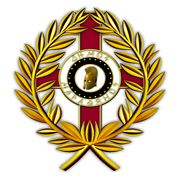 ΟΙΚΟΝΟΜΙΚΗ ΠΡΟΣΦΟΡΑΠροσφέρω τα ανωτέρω έναντι συνολικού ποσού: ……………………………………………………….…………………………………………………………………………….……………………………………..……………………………………………………………………………………………...(αναγράφετε συνολικό ποσό συμπεριλαμβανομένου του Φ.Π.Α. ολογράφως)Μαραθώνας ….. / ….. / 2019Ο Προσφέρων[Σφραγίδα Επιχείρησης, Υπογραφή Νόμιμου Εκπροσώπου]ΕΛΛΗΝΙΚΗ ΔΗΜΟΚΡΑΤΙΑ                            ΔΗΜΟΣ ΜΑΡΑΘΩΝΟΣΔ/ΝΣΗ ΟΙΚΟΝΟΜΙΚΩΝ ΥΠΗΡΕΣΙΩΝ Τμήμα ΠρομηθειώνΜαραθώνας …./…./2019Ηχητική κάλυψη των εκδηλώσεων της 25ης Μαρτίου και της 28ης Οκτωβρίου έτους 2019.CPV: 79952000-2 «Υπηρεσίες εκδηλώσεων»Ηχητική κάλυψη                             ανά Δημοτική Ενότητα ΥπηρεσίεςΚαθαρή αξία έκαστηςΣυνολική Καθαρή ΑξίαΦ.Π.Α. 24%Συνολική Αξία με Φ.Π.Α.Ηχητική κάλυψη                             ανά Δημοτική Ενότητα ΥπηρεσίεςΚαθαρή αξία έκαστηςΣυνολική Καθαρή ΑξίαΦ.Π.Α. 24%Συνολική Αξία με Φ.Π.Α.Δημοτική Ενότητα Νέας Μάκρης (Κατάθεση στεφάνων και απονομών) 2Δημοτική Ενότητα Μαραθώνος (Κατάθεση στεφάνων)2Δημοτική Ενότητα Μαραθώνος (Παρέλαση)2Δημοτική Ενότητα Γραμματικού (Κατάθεση στεφάνων και  παρέλαση) 2Δημοτική Ενότητα Βαρνάβα (Κατάθεση στεφάνων και  παρέλαση) 2